ПРОФЕСИОНАЛНА   ГИМНАЗИЯ   ПО   ХРАНИТЕЛНИ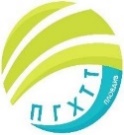                         ТЕХНОЛОГИИ  И  ТЕХНИКА  –  ГР. ПЛОВДИВгр.Пловдив 4003, бул.”Васил Априлов”№156, Директор: 95-28-38, Секретар:  95-50-18, Факс:  95-28-38,e-mail: thvp_pv@yahoo.com,  pghtt_plov@abv.bg, http//pghtt.net/ПРОТОКОЛ   №. 5ОС-  02 -  892 / 18.11.2020 г.за проведено събрание на обществения съвет към ПГХТТ          Съгласно решение №2 на Общественият съвет към ПГХТТ, от Протокол №3/16.12.2019 г за съгласуването и потвърждаването на учебни програми, планове, отчети и друга учебна документация, да става по електронен път. Върнатите отговори за съгласуване се отчитат за присъствен списък.         Събранието протече по предварително обявения   дневен ред, както следва:        1.  В съответствие с решение на Областен управител на област Пловдив №РД-20-176/17.11.2020 г.,  алгоритъм по писмо № 9105-382/09.11.2020 г. на Министъра на образованието и науката и решение на Педагогическия съвет на ПГХТТ с протокол № 6/17.11.2020 г., след проучване на нагласите на преобладаващата част от родителите, Ви представям за съгласуване график за поетапно преминаване от обучение от разстояние в електронна среда към присъствено обучение, считано от 23.11.2020 г. до 23.12.2020 г.След изчерпване на дневния ред, събранието  на  обществения съвет към  ПГХТТ се закри.          ПРОТОКОЛЧИК,             определен със заповед №РД- 06-199/05.11.2019г                Дамянка Карналова       ...........................................                  Председател на Обществения съвет:                  Доротея Георгиева      ............................................            